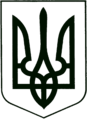 УКРАЇНА
МОГИЛІВ-ПОДІЛЬСЬКА МІСЬКА РАДА
ВІННИЦЬКОЇ ОБЛАСТІВИКОНАВЧИЙ КОМІТЕТ                                                           РІШЕННЯ №76Від 28.02.2022р.                                              м. Могилів-ПодільськийПро охорону об’єктів комунальної власності Могилів-Подільської міської територіальної громади на період воєнного стану          Керуючись Законом України «Про місцеве самоврядування в Україні», відповідно до Закону України «Про правовий режим воєнного стану», Указу Президента України №64/2022 «Про введення воєнного стану в Україні» від 24 лютого 2022 року, затвердженого Законом України «Про затвердження Указу Президента України «Про введення воєнного стану в Україні», -виконком міської ради ВИРІШИВ:1. Доручити начальнику КП «Муніципальна варта» Бойку С.В. забезпечити     охорону об’єктів комунальної власності Могилів-Подільської міської     територіальної громади, які мають стратегічне значення для підтримки     життєдіяльності громади, на період воєнного стану.2. Надати дозвіл начальнику КП «Муніципальна варта» Бойку С.В.:2.1. Залучати до охорони об’єктів, зазначених в пункті 1, на добровільних        засадах жителів Могилів-Подільської міської територіальної громади.2.2. Вести облік громадян, залучених до охорони об’єктів, зазначених в пункті         1.2.3. Визначити графік чергування громадян із зазначенням переліку об’єктів        комунальної власності, які мають стратегічне значення для підтримки        життєдіяльності громади, на період воєнного стану.2.4. Щоденно звітувати першому заступнику міського голови Безмещуку П.О.       про результати здійснення охорони.3. Контроль за виконанням даного рішення покласти на першого заступника     міського голови Безмещука П.О..        Міський голова                                                       Геннадій ГЛУХМАНЮК  